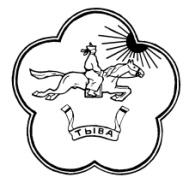 РЕСПУБЛИКА ТЫВА                668360 Республика Тыва     ТЫВА РЕСПУБЛИКАНЫНТЕС-ХЕМСКИЙ КОЖУУН          Тес-Хемский кожуун         ТЕС-ХЕМ КОЖУУННУНХУРАЛ ПРЕДСТАВИТЕЛЕЙ             с.Самагалтай                ТОЛЭЭЛЕКЧИЛЕР ХУРАЛЫ                                                                  ул.А.Ч.Кунаа,58                                                                           т.21576Решение № 54   от «28» октября 2019 г.                                                               с. СамагалтайОб утверждении Устава Общественной организации «Совета отцов Тес-Хемского кожууна»В целях объединения усилий отцов в укреплении института семьи и семейного образа жизни, в развитии моральных, духовных и культурных ценностей у подрастающего поколения и достижение коллективных интересов и общественных благ в области повышение статуса отцов в общественной, социальной и культурной жизни Тес-Хемского кожууна, руководствуясь статьей 35 Главы 5 Устава муниципального района «Тес-Хемский кожуун Республики Тыва», Хурал представителей Тес-Хемского кожууна РЕШИЛ:Утвердить прилагаемый Устав Общественной организации «Совета отцов Тес-Хемского кожууна».Председателю Общественной организации «Совет отцов Тес-Хемского кожууна» Дагба М.В. зарегистрировать Устав Общественной организации «Совета отцов Тес-Хемского кожууна» в налоговых органах в порядке, установленным действующим законодательством. Настоящее решение вступает в силу с момента подписания и подлежит официальному опубликованию на сайте Администрации Тес-Хемского кожууна.Глава - Председатель Хурала представителей муниципальногорайона «Тес-Хемский кожуун РТ»                                                 Донгак Ч.Х.Утвержден решением Хурала представителей Тес-Хемского кожууна от «24» октября  2019 года №54У С Т А ВОБЩЕСТВЕННОЙ ОРГАНИЗАЦИИ «СОВЕТ ОТЦОВ ТЕС-ХЕМСКОГО КОЖУУНА»1. ОБЩИЕ ПОЛОЖЕНИЯ 1.1. Общественная организация «СОВЕТ ОТЦОВ ТЕС-ХЕМСКОГО КОЖУУНА», именуемая в дальнейшем «Организация», является основанным на членстве общественным объединением, созданным на основе совместной деятельности для защиты общих интересов и достижения уставных целей объединившихся граждан.1.2. Полное наименование Организации на русском языке: Общественная организация «СОВЕТ ОТЦОВ ТЕС-ХЕМСКОГО КОЖУУНА».Сокращенное наименование на русском языке: ОО «СОВЕТ ОТЦОВ ТЕС-ХЕМСКОГО КОЖУУНА».1.3. Организация осуществляет свою деятельность в пределах Тес-Хемского кожууна.1.4. Место нахождения Организации: Россия, Республика Тыва, Тес-Хемский район, с.Самагалтай.1.5. Организация считается созданной как юридическое лицо с момента ее государственной регистрации в установленном федеральными законами порядке.1.6. Организация создается без ограничения срока деятельности.1.7. Организация может быть истцом и ответчиком в судах и третейских судах, от своего имени приобретать и осуществлять имущественные и личные неимущественные права в соответствии с целями деятельности Организации, предусмотренными Уставом Организации, и нести связанные с этой деятельностью обязанности.1.8. Организация имеет круглую печать с полным наименованием организации на русском языке, штампы и бланки со своим наименованием.1.9. Организация вправе в установленном порядке открывать расчетный, валютный и другие банковские счета на территории Российской Федерации и за ее пределами.1.10. Требования Устава Организации обязательны для исполнения всеми органами Организации и ее членами.1.11. Организация не отвечает по обязательствам своих членов. Члены Организации не несут ответственности по обязательствам Организации. Организация не отвечает по обязательствам государства и его органов, а государство и его органы не отвечают по обязательствам Организации.1.12. Организация отвечает по своим обязательствам тем своим имуществом, на которое по законодательству Российской Федерации может быть обращено взыскание.1.13. Организация действует на принципах добровольности, равноправия, самоуправления, законности и гласности. 2. ЦЕЛЬ, ПРЕДМЕТ, ВИДЫ ДЕЯТЕЛЬНОСТИ2.1. Целью создания Организации является достижение коллективных интересов и общественных благ в области повышение статуса отцов в общественной, социальной и культурной жизни Тес-Хемского кожууна.2.2. Предметом деятельности Организации является:•объединение усилий и создание необходимых условий для укрепления института семьи, охраны материнства, отцовства и детства; •содействие усилению роли родительской общественности Тес-Хемского кожууна в организации эффективной работы по профилактике семейного неблагополучия; •объединение усилий отцов в укреплении института семьи и семейного образа жизни, в развитии моральных, духовных и культурных ценностей у подрастающего поколения; •создание необходимых условий для реализации общей стратегии и приоритетных направлений семейной политики в Тес-Хемском кожууне. 2.3. Организация может осуществлять следующие виды деятельности: •деятельность прочих общественных организаций; •прочая культурно-развлекательная деятельность; •прочая деятельность в области спорта; •прочая деятельность по организации отдыха и развлечений; • издательская деятельность; •предоставление социальных услуг иную деятельность, не противоречащую уставным целям Организации. 2.4. Отдельные виды деятельности могут осуществляться Организацией только на основании специальных разрешений (лицензий). Перечень этих видов деятельности определяется законом. 2.5. Организация вправе осуществлять предпринимательскую деятельность лишь постольку, поскольку это служит достижению уставных целей, ради которых она создана, и соответствующую этим целям. Предпринимательская деятельность осуществляется Организацией в соответствии с Гражданским кодексом Российской Федерации, и другими законодательными актами Российской Федерации. Законодательством Российской Федерации могут устанавливаться ограничения на предпринимательскую деятельность Организации.Допускается использование Организацией своих средств на благотворительные цели. 2.6. Организация вправе создавать хозяйственные товарищества, общества и иные хозяйственные организации, а также приобретать имущество, предназначенное для ведения предпринимательской деятельности. 2.7. В интересах достижения своей цели Организация может создавать другие некоммерческие организации и вступать в другие общественные объединения и некоммерческие организации. 2.8. Вмешательство в хозяйственную и иную деятельность Организации со стороны государственных и иных организаций не допускается, если оно не обусловлено их правом по осуществлению контроля  за деятельностью Организации.  2.9. Организация вправе учреждать средства массовой информации и осуществлять издательскую деятельность, необходимую для достижения уставных целей; организовывать центры делового сотрудничества, культурные, досуговые, спортивные, оздоровительные и иные мероприятия. 2.10. Кроме того, Организация имеет право: - свободно распространять информацию о своей деятельности; - участвовать в выработке решений органов государственной власти и органов местного самоуправления в порядке и объеме, предусмотренных Федеральным законом от 19.05.1995 № 82-ФЗ «Об общественных объединениях» и другими законами; - проводить собрания, митинги, демонстрации, шествия;- представлять и защищать свои права, законные интересы своих участников, а также других граждан в органах государственной власти, органах местного самоуправления и общественных объединениях; - осуществлять в полном объеме полномочия, предусмотренные законами об общественных объединениях; - выступать с инициативами по различным вопросам общественной жизни, вносить предложения в органы государственной власти. 2.11. Организация обязана: - соблюдать законодательство Российской Федерации, общепризнанные принципы и нормы международного права, касающиеся сферы ее деятельности, а также нормы, предусмотренные Уставом и иными внутренними документами Организации; - вести  бухгалтерский учет и статистическую отчетность в порядке, установленном законодательством Российской Федерации; - ежегодно информировать орган, принявший решение о государственной регистрации, о продолжении своей деятельности с указанием действительного места нахождения постоянно действующего руководящего органа, его названия и данных о руководителях общественного объединения в объеме сведений, включаемых в Единый государственный реестр юридических лиц; - информировать  уполномоченный орган об изменении сведений, указанных в п. 1 ст. 5 Федерального закона от 08.08.2001 N 129-ФЗ «О государственной регистрации юридических  лиц и индивидуальных предпринимателей», за исключением сведений о полученных лицензиях, в течение 3 (трех) дней со дня наступления таких изменений и представлять соответствующие документы для принятия решения об их направлении в регистрирующий орган;  - представлять информацию о своей деятельности органам государственной статистики и налоговым органам, учредителям и иным лицам в соответствии с законодательством Российской Федерации и учредительными документами Организации; - представлять по запросу уполномоченного органа распорядительные документы органов управления Организации; - допускать представителей органа, принимающего решение о государственной регистрации общественных объединений, на проводимые Организацией мероприятия; - оказывать содействие представителям органа, принимающего решение о государственной регистрации общественных объединений, в ознакомлении с деятельностью Организации в связи с достижением уставных целей и соблюдением законодательства Российской Федерации; - информировать  федеральный орган государственной регистрации об объеме денежных средств и иного имущества, полученных от иностранных источников, которые указаны в п. 6 ст. 2 Федерального закона от 12.01.1996 N 7-ФЗ «О некоммерческих организациях», о целях расходования этих денежных средств и использования иного имущества и об их фактическом расходовании и использовании по форме и в сроки, которые установлены уполномоченным  федеральным органом исполнительной власти; - ежегодно публиковать отчет об использовании своего имущества или обеспечивать доступность указанного отчета для ознакомления; - осуществлять  иные обязанности в соответствии с действующим законодательством Российской Федерации. 3. ЧЛЕНЫ ОРГАНИЗАЦИИ. УСЛОВИЯ И ПОРЯДОК ПРИОБРЕТЕНИЯ И УТРАТЫ ЧЛЕНСТВА 3.1.  Членами Организации могут быть физические лица, достигшие 18 лет, законно находящиеся на территории Российской Федерации.Члены Организации имеют равные права и несут  равные обязанности.3.2. Принятие в  состав  Организации  новых  членов  осуществляется  на основании: личного заявления гражданина. 3.3. Новый член принимается в Организацию в течение трех дней с  момента  представления  необходимых  документов и выполнения требований, указанных  в  3.2  настоящего   Устава,   по   решению  Правления Организации. 3.4. Основаниями для выхода (исключения)  из  состава  Организации  или утраты членства являются: 3.5.1. личное заявление гражданина о выходе из Организации; 3.5.2. смерть гражданина; 3.5.3. утрата доверия большинства членов Организации, выраженного на заседании. 3.6. Оформление выхода из состава Организации производится в течение одного рабочего дня с момента представления необходимых документов и выполнения требований, указанных в п. 3.5.1.настоящего Устава, по решению Правления Организации. ПРАВА И ОБЯЗАННОСТИ ЧЛЕНОВ ОРГАНИЗАЦИИ 4.1. Члены Организации вправе:  •участвовать в управлении делами Организации в порядке, установленном Уставом и иными нормативными актами Организации;  •избирать и быть избранными в руководящие и контрольно-ревизионные органы Организации; •в установленном порядке получать информацию о деятельности Организации; •передавать Организации имущество или права пользования имуществом, нематериальные права. 4.2. Член Организации вправе по своему усмотрению выйти из Организации. В отношении исключенного члена или утратившего членство Организации применяются правила, относящиеся к выходу из Организации. 4.3. Вступление в Организацию нового члена не может быть обусловлено его ответственностью по обязательствам Организации, возникшим до его вступления. 4.4. Члены Организации обязаны: •соблюдать положения Устава Организации, иных нормативных актов Организации, выполнять решения руководящих органов Организации; • принимать участие в деятельности Организации; •своевременно и в полном объеме выполнять взятые на себя по отношению к Организации обязательства; •представлять информацию, необходимую для решения вопросов, связанных с деятельностью Организации; •оказывать Организации содействие в ее деятельности. 4.5. Члены Организации могут иметь также иные права и нести  иные обязанности в соответствии с действующим законодательством Российской Федерации, иными нормативными документами Организации, а также заключенными с Организацией договорами. 5. СТРУКТУРА, ОРГАНЫ УПРАВЛЕНИЯ, ПОРЯДОК УПРАВЛЕНИЯДЕЯТЕЛЬНОСТЬЮ ОРГАНИЗАЦИИ5.1. Высшим руководящим органом Организации является Заседание  членов Организации (далее также – «Заседание»). Постоянно действующим руководящим коллегиальным органом управления Организации является Правление, выбираемое Заседанием  и ему подотчетное. 5.2. Основная функция Заседания - обеспечение соблюдения Организацией целей, в интересах которых она была создана. 5.3. К исключительной компетенции Заседания  относится решение следующих вопросов: 1) изменение Устава Организации; 2) определение приоритетных направлений деятельности Организации, принципов формирования и использования ее имущества; 3) образование Правления Организации и досрочное прекращение его полномочий; 4) утверждение годового отчета и годового бухгалтерского баланса; 5) утверждение финансового плана Организации и внесение в него изменений; 6) создание филиалов и открытие представительств Организации; 7) участие в других организациях; 8) реорганизация и ликвидация Организации; 9) иные вопросы, предусмотренные настоящим Уставом. Вопросы, предусмотренные пп. 1 - 3 и 8, относятся к исключительной компетенции Заседания.5.4. Заседание собирается по мере необходимости, но не реже 2 раза в год.В случаях, предусмотренных настоящим Уставом, может созываться внеочередное Заседание. 5.5. Каждому члену Организации при голосовании принадлежит 1 (один) голос. 5.6. Заседание  членов Организации правомочен, если на указанном Заседании  присутствует)  более половины  ее членов. 5.7. Решение Заседания  принимается большинством голосов членов, присутствующих на Заседании. 5.8. Решение Заседания по вопросу реорганизации Организации принимается единогласно. По остальным вопросам исключительной компетенции Заседание решение принимается квалифицированным большинством 2/3 голосов от общего числа присутствующих на Заседании голосов членов Организации. 5.9. На Заседаниях  ведется протокол. 5.10. Для практического текущего руководства деятельностью Организации в период между созывами Заседании избирается Правление Организации - постоянно действующий выборный орган Организации. 5.11. Правление Организации избирается на Заседании   сроком на 3 года из числа членов Организации в количестве, установленном Заседании. 5.12. Правление Организации может быть переизбрано по истечении срока полномочий на новый срок. Вопрос о досрочном прекращении его полномочий может быть поставлен на Заседании  по требованию не менее 50% его членов. 5.13. К компетенции Правления относится: - организация очередного и внеочередного созыва Заседания; - организация и контроль за выполнением решений Заседания; - утверждение долгосрочных программ и планов работы Организации; - координация деятельности филиалов и подразделений; - утверждение Положения о требованиях, предъявляемых к кандидатам на вступление в члены Организации, размеров членских и вступительных взносов; - избрание единоличного исполнительного органа – Председателя правления; - решение иных вопросов, которые не составляют исключительную компетенцию Заседании  Организации. Правление регулярно информирует членов Организации о деятельности Организации.Правление вправе потребовать созыва внеочередного Заседания. На заседаниях Правления ведется протокол. 5.14. Работу Правления организует избранный Правлением Председатель Правления. Председатель Правления избирается из числа членов Правления на период работы текущего состава Правления. Досрочное прекращение полномочий текущего состава Правления является основанием для досрочного прекращения полномочий Председателя Правления. По требованию 2/3 членов Правления может быть поставлен вопрос о досрочном прекращении полномочий Председателя Правления в случае нарушения, им действующего законодательства, настоящего Устава, ненадлежащего исполнения своих обязанностей, совершения поступка, наносящего вред репутации Организации. Председатель Правления: •выполняет организационно-технические функции при созыве Заседании, проведении собраний Правления; •подписывает протоколы заседаний Правления; •представляет Организацию в средствах массовой информации. •действует от имени Организации без доверенности; •выдает доверенности от имени Организации; •заключает договоры, совершает сделки и другие юридические действия от имени Организации, приобретает имущество и управляет им, открывает и закрывает счета в банках, подписывает договоры, обязательства от имени Организации; •принимает решения и издает приказы по оперативным вопросам внутренней деятельности Организации; •решает вопросы хозяйственной и финансовой деятельности Организации; •организует работу по осуществлению Организацией предпринимательской деятельности; •распоряжается в пределах утвержденной сметы средствами Организации; •несет в пределах своей компетенции персональную ответственность за использование средств и имущества Организации. ДОКУМЕНТАЦИЯ. КОНТРОЛЬ ЗА ДЕЯТЕЛЬНОСТЬЮ ОРГАНИЗАЦИИ6.1. Организация ведет бухгалтерский учет и статистическую отчетность в порядке, установленном законодательством Российской Федерации. 6.2. Организация представляет информацию о своей деятельности органам государственной статистики и налоговым органам, членам Организации и иным лицам в соответствии с законодательством Российской Федерации. 6.3. Ответственность за организацию, состояние и достоверность бухгалтерского учета в Организации, своевременное представление ежегодного отчета и другой финансовой отчетности в соответствующие органы, а также сведений о деятельности Организации, предоставляемых членам Организации и кредиторам, несет Председатель Правления. 6.4. Организация хранит следующие документы: - протокол о создании Организации; - Устав Организации, изменения и дополнения, внесенные в Устав Организации, зарегистрированные в установленном порядке, решение о создании Организации, документ о государственной регистрации Организации; - документы, подтверждающие права Организации на имущество, находящееся на ее балансе; - внутренние документы Организации; - годовые отчеты;- документы бухгалтерского учета; - документы бухгалтерской отчетности; - протоколы Заседаний Правления Организации; -заключения Ревизора Организации, аудитора Организации, государственных и муниципальных органов финансового контроля; - иные документы, предусмотренные федеральным законодательством; - иные документы, предусмотренные внутренними документами.6.5. Для осуществления контроля  за финансово-хозяйственной деятельностью Организации на Заседании  избирается Ревизор сроком на три год. -проверка (ревизия) финансово-хозяйственной деятельности Организации по итогам деятельности за год, а также во всякое время по инициативе Ревизионной комиссии;- истребование у органов управления Организации документов о финансово-хозяйственной деятельности; - созыв внеочередного Заседания;- составление заключения по итогам проверки финансово-хозяйственной деятельности, в котором должны содержаться: - подтверждение достоверности данных, содержащихся в отчетах и иных финансовых документов Организации; -информация  о  фактах  нарушения  установленных  правовыми  актами Российской  Федерации  порядка ведения бухгалтерского учета и представления финансовой  отчетности,  а  также  правовых  актов Российской Федерации при осуществлении финансово-хозяйственной деятельности. 6.7. Порядок деятельности Ревизора Организации определяется внутренним документом Организации - положением (регламентом и т.п.), утверждаемым Правлением. 6.8. Государственные органы контролируют деятельность Организации в соответствии со ст. 38 Федерального закона от 19.05.1995 N 82-ФЗ "Об общественных объединениях".7. ИМУЩЕСТВО ОРГАНИЗАЦИИ7.1. Организация может иметь в собственности земельные участки, здания,  строения, сооружения, жилищный фонд, транспорт, оборудование, инвентарь, имущество культурно-просветительного и оздоровительного назначения, денежные средства, акции, другие ценные бумаги и иное имущество, необходимое для материального обеспечения своей деятельности, указанной в Уставе. В собственности Организации могут также находиться учреждения, издательства, средства массовой информации, создаваемые и приобретаемые за счет средств Организации в соответствии с ее уставными целями. Федеральным законом могут устанавливаться виды имущества, которые по соображениям государственной и общественной безопасности либо в соответствии с международными договорами Российской Федерации не могут находиться в собственности Организации.  7.2. Имущество Организации формируется на основе вступительных и членских взносов. Иными  источниками формирования имущества Организации в денежной и иных формах являются: - добровольные взносы и пожертвования; - поступления от проводимых Организацией лекций, выставок, лотерей, аукционов, спортивных и иных мероприятий; - доходы от предпринимательской деятельности; - доходы от гражданско-правовых сделок; - долгосрочные и краткосрочные кредиты, займы; - дивиденды (доходы, проценты), получаемые по акциям, облигациям, другим ценным бумагам и вкладам; - доходы, получаемые от собственности Организации; - другие,  не запрещенные законом доходы и поступления. Законами могут устанавливаться ограничения на источники доходов Организации. 7.3. Порядок регулярных и единовременных поступлений от членов Организации устанавливается на Заседании  Организации в Положении или Регламенте. 7.4. Доходы от предпринимательской деятельности Организации не могут перераспределяться между членами Организации и должны использоваться только для достижения уставных целей. 7.5. За счет целевых взносов членов и полученной прибыли Организация создает следующие фонды: - представительский, резервный и другие - по решению  членов Организации. Состав, назначение, размеры и порядок образования и направления расходования соответствующих фондов определяются решением членов Организации. 7.8. Размер и порядок уплаты членами целевых взносов устанавливаются на Заседании  Организации и  определяются внутренним Положением Организации. 7.9. Собственность Организации охраняется законом.8. ПРИОСТАНОВЛЕНИЕ ДЕЯТЕЛЬНОСТИ, РЕОРГАНИЗАЦИЯИ ЛИКВИДАЦИЯ ОРГАНИЗАЦИИ8.1. Деятельность Организации может быть приостановлена в соответствии со ст. 42 Федерального закона от 19.05.1995 N 82-ФЗ "Об общественных объединениях". 8.2. Организация может быть реорганизована в соответствии со ст. 25 Федерального закона от 19.05.1995 N 82-ФЗ "Об общественных объединениях". 8.3. Организация может быть ликвидирована добровольно в порядке, установленном ст. ст. 61 - 64 Гражданского кодекса Российской Федерации, с учетом требований ст. ст. 18 - 21 Федерального закона от 12.01.1996 N 7-ФЗ "О некоммерческих организациях". 8.4. Организация может быть ликвидирована принудительно в соответствии со ст. ст. 26 или 44 Федерального закона от 19.05.1995 N 82-ФЗ "Об общественных объединениях". 8.5. С момента назначения ликвидационной комиссии к ней переходят полномочия по управлению делами Организации. Правление прекращает свою деятельность. 8.6. При отсутствии правопреемника документы постоянного хранения, имеющие научно-историческое значение, передаются на государственное хранение в архив  Тес-Хемского кожууна.8.7. При ликвидации Организации оставшееся после удовлетворения требований кредиторов имущество, если иное не установлено Федеральным законом от 12.01.1996 N 7-ФЗ "О некоммерческих организациях" и иными федеральными законами, направляется на цели, в интересах которых она была создана, и (или) на благотворительные цели.8.8. В случае если использование имущества ликвидируемой Организации в соответствии с ее учредительными документами не представляется возможным, оно обращается в доход государства. 9. ПОРЯДОК ВНЕСЕНИЯ ИЗМЕНЕНИЙ И ДОПОЛНЕНИЙ В УСТАВ 9.1. Вопрос о внесении изменений и дополнений в Устав Организации выносится на рассмотрение Заседании  по инициативе Правления или по инициативе не менее чем 50% членов Организации. 9.2. Утверждается на сессии Хурала Представителей Тес-Хемского кожууна.